Распашные холодильные двери специального назначенияРаспашные холодильные двери специального назначения «Ирбис» применяются для помещений с повышенными санитарно-гигиеническими требованиями, в помещениях содержанием солей и агрессивных веществ.Применение:Холодильные и морозильные камеры различного объема;В помещениях с умеренным траффиком;В местах прохода людей, проезда ручных тележек;В помещениях где присутствует не упакованное мясо, кровь, потроха шкуры и т.д.;В условиях постоянной влажности 80% и температуры от -33…+550С В условиях содержания соли в воздухе;  В помещениях с повышенными требованиями к гигиене;В условиях химической обработки полотна двери жидкостями, вызывающими коррозию алюминия;Характеристики: Материал полотна: многослойная сэндвич-панель (ППУ + нержавеющая сталь AISI304 0,6-0,8 мм);Толщина полотна: 80 мм; 100 мм; 120 мм; 150 мм;Рама: толщина метала 2,0 мм, накладная П-образная;Стандартные максимальные размеры: 2800 мм х 3000 мм (Ш*В);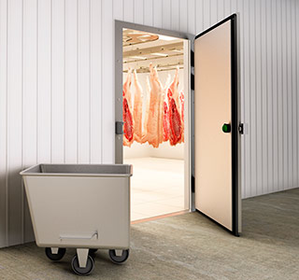 www.irbispro.ru/holodilnye-dveri/rdsn.html